附件一：学员会务须知一、现场报到须知报到时间：12月1日7:00-8:00报到地点：北京大学深圳医院综合楼7楼学术报告厅（广东省深圳市福田区莲花路1120号）地铁2号线/9号线 景田站 D 出口 直行500 米后过红绿灯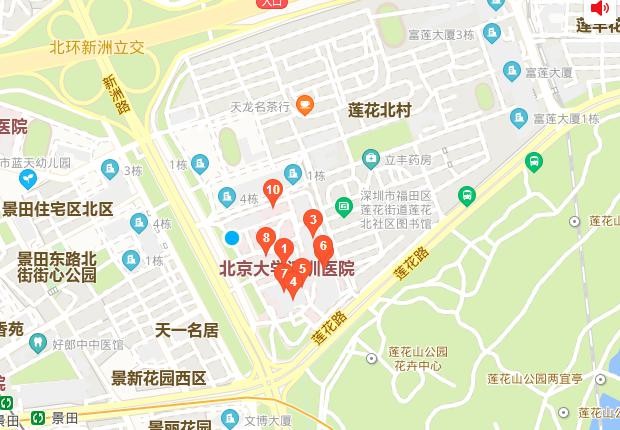 交通指引：北京大学深圳医院附近公交站：北大医院站①（71、79、M165、M392、P8、P264、P276、P559、P566、高快巴士12号）北大医院站②（11、12、58、104、323路）景鹏大厦站（12、111、222、324、328、E18） 北京大学深圳医院附近地铁站：景田站D出口（地铁2号线、9号线）二、疫情防控须知不接受中高风险地区人员参加，学员需提前通过“深i您”，申报健康情况，参会当天需请出示健康码“绿码” 方可参与培训；学员需出具 72 小时内的核酸检测报告、行程码；学员进入学术报告厅自备口罩，会议全程需佩戴口罩；学员进入学术报告厅需配合体温监测；会议设隔离点，学员如有不适症状，请联系工作人员，将安排到隔离点休息；所有学员会议期间每天需监测体温，如有发热要及 时报告；会议现场将准备免洗消毒液，请需要的学员到报到 处领取。